Publicado en Parbayón, Cantabria el 05/08/2021 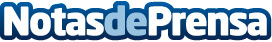 Panteff lanza un innovador pan de teff sin gluten para ser líder de mercadoPanteff anuncia hoy el lanzamiento al mercado de su producto estrella, el nuevo e innovador pan de teff integral sin gluten que aúna unas propiedades nutricionales excelentes y un delicioso sabor, y que viene para transformar el concepto del pan de muchas personas, especialmente celíacos y sensibles al gluten, pero también deportistas, personas con trastornos digestivos o familias que cuidan su alimentaciónDatos de contacto:Iñigo García-Aranda606421258Nota de prensa publicada en: https://www.notasdeprensa.es/panteff-lanza-un-innovador-pan-de-teff-sin Categorias: Nutrición Gastronomía Emprendedores Consumo http://www.notasdeprensa.es